SEMINÁRsobota 5.1.2013 je zaměřený na posílení hlubokého stabilizačního systému, kompenzační cviky, stretching.Seminář povede lektorka Mga. Jana Šimková, která je držitelkou několika certifikátů 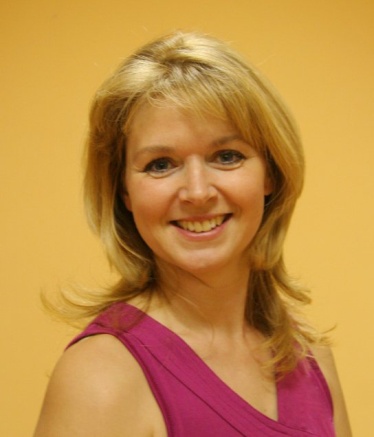 CERTIFICATION PROGRAMS MASTER TEATCHER KATHY COREYPilates Mat teacher CertificationPilates Equipment teacher Certification core programPilates Equipment teacher Certification comprehensive programPilates Equipment workshop Ladder barrel, Ped-i-pulInstruktor Pilates - Mat I, II, III + Ron Fletcher Towel workSpirals - program IInstruktor Nordic walking					a spousty dalších Seminář  je organizován pro členy SK MG Veselí nad Moravou a Karate Sakuraa bude probíhat ve dvou blocích9.30 hodin – 10.30 hodin – skupina do 13- ti let11.00 hodin – 12.00 hodin – skupina od 13- ti letMísto konání : bude upřesněno